Nome do(a) Candidato(a):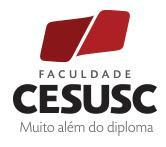 Nome Social:Forma de Ingresso:                                                                                                Pontuação: ___________________________________________________________                                     Florianópolis, _____/_____/_______.                                                Assinatura do(a) Candidato(a)..................................................................................................................................................................................* Esta ficha de cadastro só terá validade se acompanhada de documento de identidade (RG), Histórico Escolar e Certificado de Conclusão do Ensino Médio. O requerente declara que as informações anotadas nesta ficha expressam a verdade. Declara também, conhecer e acatar as normas que regem o presente Processo Seletivo 2024.REDAÇÃOTEMA - Inteligência Artificial e o Futuro do TrabalhoTexto baseA Inteligência Artificial (IA) está transformando rapidamente o mundo do trabalho, trazendo consigo promessas de eficiência, automação e inovação. No entanto, à medida que a IA se torna mais sofisticada, surgem questões cruciais sobre seu impacto no futuro do trabalho.A automação, impulsionada pela IA, está substituindo muitos empregos tradicionais. Tarefas repetitivas e previsíveis podem ser facilmente realizadas por máquinas, levando a preocupações sobre o desemprego em massa. No entanto, também está criando novas oportunidades. A IA está impulsionando o crescimento de empregos relacionados à tecnologia, como desenvolvedores de IA, engenheiros de software e especialistas em dados.Além disso, a IA está mudando a natureza dos trabalhos existentes. As habilidades humanas, como criatividade, empatia e pensamento crítico, tornam-se mais valiosas à medida que as máquinas assumem tarefas repetitivas. O trabalho colaborativo entre humanos e IA também está se tornando comum, exigindo habilidades para trabalhar em conjunto com tecnologias avançadas.Faculdade CesuscProcesso Seletivo 2024PROPOSTA: Com base na temática citada acima, redija um texto dissertativo-argumentativo, em que deverá selecionar, relacionar, organizar e interpretar informações, fatos, opiniões e argumentos em defesa de seu ponto de vista.ATENDENTE: .....................Inscrição: 2024 - 01Faculdade CesuscPROCESSO SELETIVO 2024     [   ] HISTÓRICO ESCOLAR     [   ] ENEMHISTÓRICO ESCOLAR: ________REDAÇÃO: ________TOTAL DE PONTOS: ________HISTÓRICO ESCOLAR: ________REDAÇÃO: ________TOTAL DE PONTOS: ________PRESENCIAL[   ] ADMINISTRAÇÃO – Noturno[   ] ANÁLISE E DESENVOLVIMENTO DE SISTEMAS – [   ] Matutino       [   ] Noturno [   ] ARQUITETURA E URBANISMO – Noturno[   ] DESIGN DE INTERIORES – Noturno[   ] DIREITO [   ] Matutino   [   ] Noturno[   ] MARKETING – [   ]  Matutino     [   ] Noturno[   ] PRODUÇÃO MULTIMÍDIA – Noturno [   ] PSICOLOGIA [   ]  Matutino     [   ] NoturnoPRESENCIAL[   ] ADMINISTRAÇÃO – Noturno[   ] ANÁLISE E DESENVOLVIMENTO DE SISTEMAS – [   ] Matutino       [   ] Noturno [   ] ARQUITETURA E URBANISMO – Noturno[   ] DESIGN DE INTERIORES – Noturno[   ] DIREITO [   ] Matutino   [   ] Noturno[   ] MARKETING – [   ]  Matutino     [   ] Noturno[   ] PRODUÇÃO MULTIMÍDIA – Noturno [   ] PSICOLOGIA [   ]  Matutino     [   ] NoturnoA DISTÂNCIA[   ] GESTÃO COMERCIAL - Online[   ] GESTÃO DA TECNOLOGIA DA INFORMAÇÃO - Online[   ] GESTÃO DE RECURSOS HUMANOS - Online[   ] GESTÃO FINANCEIRA - Online[   ] PEDAGOGIA - Online- Sua redação deverá ter no mínimo 15 linhas e no máximo 25.- Ocupe as linhas, de uma margem até a outra, observando o espaçamento adequado entre as palavras e respeitando os parágrafos.- Utilize linguagem clara, seguindo as normas do português culto, e escreva com letra legível.________________________________________________________________________________________________________________________________________________________________________________________________________________________________________________________________________________________________________________________________________________________________________________________________________________________________________________________________________________________________________________________________________________________________________________________________________________________________________________________________________________________________________________________________________________________________________________________________________________________________________________________________________________________________________________________________________________________________________________________________________________________________________________________________________________________________________________________________________________________________________________________________________________________________________________________________________________________________________________________________________________________________________________________________________________________________________________________________________________________________________________________________________________________________________________________________________________________________________________________________________________________________________________________________________________________________________________________________________________________________________________________________________________________________________________________________________________________________________________________________________________________________________________________________________________________________________________________________________________________________________________________________________________________________________________________________________________________________________________________________